Karta uczestnika zajęć sekcji TAŃCAZGODA NA UDZIAŁ W ZAJĘCIACHWyrażam zgodę, aby moje dziecko brało udział z zajęciach organizowanych przez Miejsko-Gminny Ośrodek Kultury Sportu i Rekreacji (adres siedziby: 88-140 Gniewkowo, ul. Dworcowa 5).Znany jest mi charakter tych zajęć i nie ma żadnych przeciwskazań do tego, abym brał(-a) / moje dziecko brało w nich udział.ZGODA NA PRZETWARZANIE DANYCH OSOBOWYCHW związku z uczestnictwem moim / mojego dziecka w zajęciach organizowanych przez MGOKSiR, wyrażam zgodę na przetwarzanie danych osobowych zawartych w niniejszym zgłoszeniu przez Administratora Danych Osobowych, którym jest Miejsko-Gminny Ośrodek Kultury Sportu i Rekreacji w Gniewkowie, ul. Dworcowa 5, 88-140 Gniewkowo, w celach i zakresie niezbędnym do realizacji zajęć, wraz z ewentualną publikacją imienia i nazwiska w mediach zarządzanych przez MGOKSiR oraz do otrzymywania na wskazany nr telefonu rodzica / opiekuna prawnego wiadomości SMS od MGOKSiR.ZGODA NA WYKORZYSTANIE WIZERUNKUWyrażam zgodę na rejestrowanie wizerunku mojego / mojego dziecka podczas realizacji zajęć organizowanych przez MGOKSIR w Gniewkowie w celu jego umieszczenia i publikowania w zakresie niezbędnym do prawidłowego prowadzenia zajęć oraz w celach promocyjnych MGOKSiR w Gniewkowie, szczególnie za pośrednictwem mediów będących w jego zarządzie. Wizerunek będzie przetwarzany w celach informacyjnych i w ramach działań promocyjnych ośrodka. Jednocześnie udzielam nieodpłatnego prawa wielokrotnego wykorzystania zdjęć oraz materiałów filmowych z wizerunkiem mojego dziecka bez konieczności każdorazowego ich zatwierdzania, do momentu odwołania zgody. Zgoda obejmuje wykorzystanie, utrwalenie, obróbkę i powielanie wykonanych zdjęć oraz materiału audio/video, tylko w sytuacjach wyżej określonych wyłącznie w celu zgodnym z działalnością prowadzoną przez MGOKSIR w Gniewkowie.Składając swój podpis: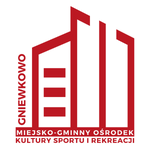 - wyrażam zgodę na udział mój, albo mojego dziecka w zajęciach, - wyrażam zgodę na przetwarzanie danych osobowych moich i mojego dziecka, - wyrażam zgodę na wykorzystanie wizerunku własnego i mojego dziecka,- informuję, że zapoznałem / -am się z klauzulą informacyjną RODO (na odwrocie).Miejscowość i data:	Gniewkowo, …..………………..………………….,Podpis: 			………………………………………………………Klauzula informacyjna o przetwarzaniu danych osobowychprzez Miejsko-Gminny Ośrodek Kultury Sportu i Rekreacji w GniewkowieNa podstawie art. 13 ust. 1 i 2 Rozporządzenia Parlamentu Europejskiego i Rady (UE) 2016/679 z 27 kwietnia 2016 r. w sprawie ochrony osób fizycznych w związku z przetwarzaniem danych osobowych i w sprawie swobodnego przepływu takich danych oraz uchylenia dyrektywy 95/46/WE (Dz.U.UE.L. z 2016r. Nr 119, s.1 ze zm.) - dalej: „RODO” informuję, że:1. Administratorem Państwa danych jest Miejsko-Gminny Ośrodek Kultury Sportu i Rekreacji z siedzibą w Gniewkowie,(88-140), ul. Dworcowa 5, e-mail: sekretariat@kisgniewkowo.pl, tel. 52 355 88 00. 2. Administrator wyznaczył Inspektora Ochrony Danych, z którym mogą się Państwo kontaktować we wszystkich sprawach dotyczących przetwarzania danych osobowych za pośrednictwem adresu email: iod@cbi24.pl lub pisemnie pod adres Administratora.3. Państwa dane osobowe będą przetwarzane w celu organizacji wydarzeń, sekcji, zawodów, zajęć, wyjazdów, gdyż jest to niezbędne do wypełnienia obowiązku prawnego ciążącego na Administratorze (art. 6 ust. 1 lit. c RODO) w zw. z Ustawą z dnia 22 maja 2003 roku o ubezpieczeniach obowiązkowych, Ubezpieczeniowym Funduszu Gwarancyjnym i Polskim Biurze Ubezpieczycieli Komunikacyjnych, w zw. z Ustawą z dnia 24 listopada 2017 roku o imprezach turystycznych i powiązanych usługach turystycznych, w zw. z Ustawą z dnia 20 marca 2009 roku o bezpieczeństwie imprez masowych.4. W przypadku dobrowolnego udostępniania przez Państwa danych osobowych innych niż wynikające z obowiązku prawnego, podstawę legalizującą ich przetwarzanie stanowi wyrażona zgoda na przetwarzanie swoich danych osobowych (art. 6 ust. 1 lit. a RODO). Udostępnione dobrowolnie dane będą przetwarzane w celu realizacji celów statutowych Administratora oraz w celu umożliwienia Administratorowi kontaktu z wykorzystaniem środków komunikacji bezpośredniej i elektronicznej w zakresie przygotowanej oferty  niekomercyjnej i komercyjnej oraz w celu przeprowadzania badań i ankiet.5. Państwa dane osobowe będą przetwarzane przez okres niezbędny do realizacji ww. celu z uwzględnieniem okresów przechowywania określonych w przepisach szczególnych, w tym przepisów archiwalnych tj. 5 lat. Natomiast z przypadku danych podanych dobrowolnie – co do zasady do czasu wycofania przez Państwa zgody na ich przetwarzanie.6. Państwa dane osobowe będą przetwarzane w sposób zautomatyzowany, lecz nie będą podlegały zautomatyzowanemu podejmowaniu decyzji, w tym o profilowaniu.7. Państwa dane osobowych nie będą przekazywane poza Europejski Obszar Gospodarczy (obejmujący Unię Europejską, Norwegię, Liechtenstein i Islandię).8. W związku z przetwarzaniem Państwa danych osobowych, przysługują Państwu następujące prawa:- prawo dostępu do swoich danych oraz otrzymania ich kopii,- prawo do sprostowania (poprawiania) swoich danych osobowych,- prawo do ograniczenia przetwarzania danych osobowych,- w przypadku gdy przetwarzanie odbywa się na podstawie wyrażonej zgody (art. 6 ust. 1 lit. a RODO) - prawo do cofnięcia zgody w dowolnym momencie bez wpływu na zgodność z prawem przetwarzania, którego dokonano na podstawie zgody przed jej cofnięciem,- prawo wniesienia skargi do Prezesa Urzędu Ochrony Danych Osobowych (ul. Stawki 2, 00-193 Warszawa), w sytuacji, gdy uzna Pani/Pan, że przetwarzanie danych osobowych narusza przepisy ogólnego rozporządzenia o ochronie danych osobowych (RODO).9. Podanie przez Państwa danych osobowych w związku z ciążącym na Administratorze obowiązkiem prawnym jest obowiązkowe, a ich nieprzekazanie skutkować będzie brakiem realizacji celu, o którym mowa w punkcie 3. Nieprzekazanie danych udostępnianych dobrowolnie pozostaje bez wpływu na rozpoznanie sprawy. 10. Państwa dane mogą zostać przekazane podmiotom zewnętrznym na podstawie umowy powierzenia przetwarzania danych osobowych, a także podmiotom lub organom uprawnionym na podstawie przepisów prawa.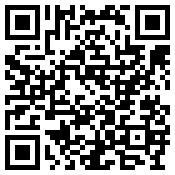 Imię i nazwisko UCZESTNIKAPESEL UCZESTNIKA꙱ ꙱ ꙱ ꙱ ꙱ ꙱ ꙱ ꙱ ꙱ ꙱ ꙱Imię i nazwisko rodzica / opiekuna prawnegoAdres zamieszkaniaTelefon kontaktowy rodzica / opiekuna prawnego꙱ ꙱ ꙱ ꙱ ꙱ ꙱ ꙱ ꙱ ꙱Czy dziecko uczestniczyło już w zajęciach w ubiegłym roku?(* - w przypadku dużej liczby chętnych, dzieci kontynuujące zajęcia mają pierwszeństwo)꙱ TAK*            ꙱  NIE*Czy dziecko wraca samodzielnie do domu?* - proszę zaznaczyć prawidłową odpowiedźwyłącznie dzieci, które ukończyły 7 rok życia mogą wracać samodzielnie꙱ TAK*            ꙱  NIE*Czy dziecko wraca samodzielnie do domu?* - proszę zaznaczyć prawidłową odpowiedźwyłącznie dzieci, które ukończyły 7 rok życia mogą wracać samodzielnie(jeśli „nie”, to proszę poniżej wskazać osobę upoważnioną do odbioru dziecka)Czy dziecko wraca samodzielnie do domu?* - proszę zaznaczyć prawidłową odpowiedźwyłącznie dzieci, które ukończyły 7 rok życia mogą wracać samodzielnie